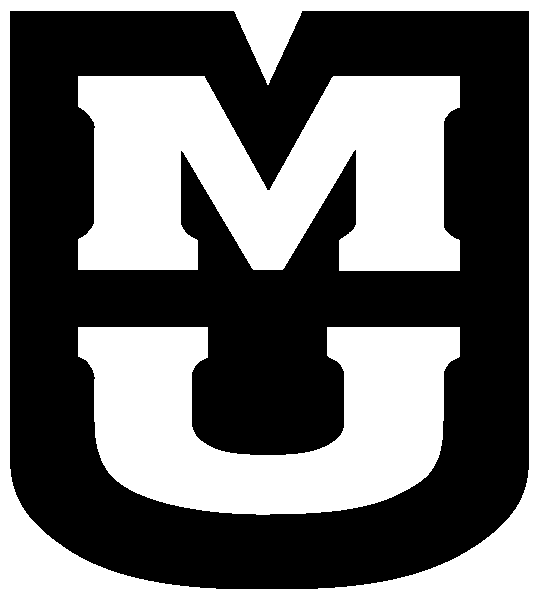 Acct  No  _____________ □ Email _______________________     	Date Sample Taken _________    Date Sent ________Phone   ___________________ □	Fax ____________________	Owner_____________________________________________Veterinarian   _________________________________________	Address ____________________________________________Clinic  _______________________________________________	City ___________________________ State  ___ Zip ________Address______________________________________________	Phone ________________________________City ________________________  State______ Zip __________	Animal Name/ID______________	Species ____________ Breed ________________ Sex_______ Age________   Weight_______No. in Group _______ Sick  ____  Dead ___ New introductions? ____  Date Introduced ___________Date noticed sick ________ Euthanized?  ____   Method of euthanasia _________Time/ Date of Death ________   Lab results available? ______________Presenting complaint/Systems of interest:  Choose  as many as applyClinical/Differential Diagnosis_____________________ Additional History _____________________________________________________________________________________________________________________________________________________________________________________________________________________________________________________________________□ Necropsy Exam  □ Necropsy+Histopathology                  □ Necropsy+Histo with Laboratory Tests □ Biopsy                  □ Mail-In Necropsy with Lab Tests      □ Toxicology (additional fees)   □Abortion Panel If skin biopsy, (circle all applicable)  erythema, pruritus, macules, papules, pustules, ulceration, crusts, hyperkeratosis, scales, alopecia, lichenification, hyperpigmentation, depigmentation, excoriation, other ______________Duration  ______________Margins inked/Tagged?__________*Treatment ___________________________________When started/how long? _________________________   Response to therapy? ___ yes ___ no ___ partially     If tumor, Size ____________ Duration _____________  Rate of growth ___ slow ___ fast   Recurrence ___yes ___no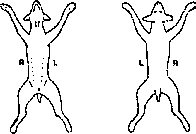 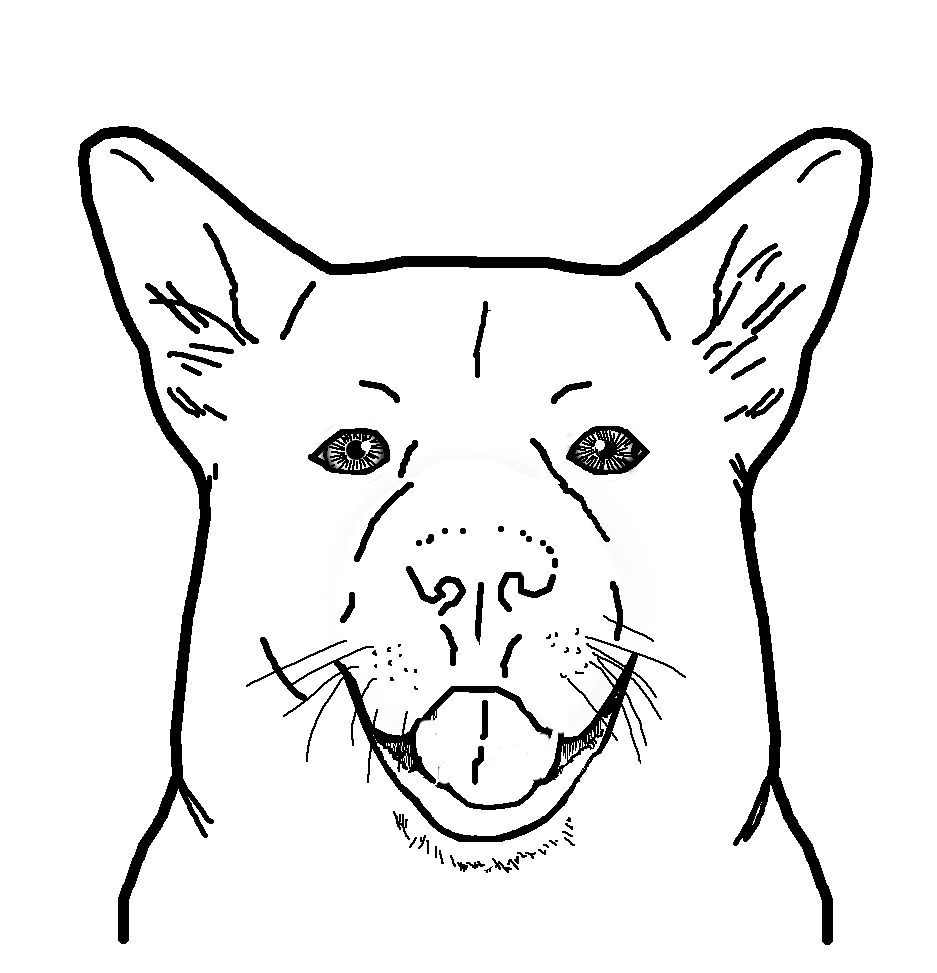 Cytologic Exam—Label slides with animal ID & site Pertinent clinical information ______________________________________________________________________________________________________________________________________________________________________________________________________________________□ Cytology -- Please list site(s) _____________________________________________________________________________________________   Circle Collection Method:   Washes    Aspirates     Imprints     Brushes     Scrapings     Other ______________________________□ Multiple Lymph Node Cytology (2-4 Lymph Nodes) – Please list sites ___________________________________________________________   _____________________________________________________________________________________________________________________□ Fluid Analysis, including Cytology – Send Fluid in an EDTA tube along with slides Circle fluid type:   Pleural     Peritoneal     Synovial     Pericardial □ CSF Analysis – Call for instructions	      □ Bronchoalveolar Lavage -- Send Fluid in an EDTA tube along with slidesBacteriology/Mycology  □ Feces □ Swab from __________ □ Tissue from __________  □ Urine:  __Cystocentesis __Free Catch  □ Other _________□ Aerobic bacterial culture with up to 3 susceptibilities (fixed price and MUST select before tests run)   □ Aerobic culture □Anaerobic culture  □ Antimicrobial susceptibility □ Blood culture  □ Enteric screen  □ Fungal culture  □ Salmonella   □ Other______  ______   Treated with antibiotics recently?  Y / N Antibiotic used, when, and last dose______________________________________Lab use only □ Cold Pac □ Frozen □ None □ Room Temp.  Sample Condition  □ Broken □ Leaked □ Other _________________All tests not listed. Call the VMDL 1-800-862-8635, or refer to  www.vmdl.missouri.edu for more information. 	Toxicology  □ Pet Food___ □ Blood __□ Serum__ □ Fresh Tissue__ □ Other_________________          □ Consult Toxicologist□ Lead   □ Copper   □ Mycotoxin Screen    □ Ergot Alkaloids  □ Chemical Analysis of Stomach Contents  □ Other_______________Canine Respiratory Panel : Canine Distemper Virus, Influenza A and Canine Adenovirus   □Rabies testing:   □Brain only      □Entire body with brain removal and carcass disposal  [send out test]Serology 1 ml serum, redtop or separator tube - PCR/Virology EDTA whole blood, CNS fluid, swabs, tissues, feces or as notedA.phagocytophilum □ IFA  □ PCRBlastomycosis          □ AGIDBlastomycosis and Histoplasmosis □ AGID Borrelia burgdorferi (Lyme Dz)      □ IFA  □ PCRBrucella canis         □ Card Canine Coronavirus     □ PCRCanine Distemper □ IgG antibody (IFA)   □ IgM (IFA) □ PCR Canine Distemper Parvo Titer □ ELISACanine Heartworm    □ ELISA Canine Parvovirus       □ IgG antibody □ IgM antibody  □ PCR Chlamydophila psittaci   □ PCR Coccidiomycosis      □ AGID   Cryptococcus           □ Antibody      □ Antigen-LA Ehrlichia spp.           □ IFA     □ PCR Feline Calicivirus  □ Virus Isolation Feline Heartworm Antibody   □ ELISA Feline Herpesvirus                     □ PCR Feline Infectious Peritonitis (FIP)  □ IFA    □ PCR FIV Antibody and FeLV Antigen – □ Snap testFeline Leukemia Virus (Bone marrow, spleen, EDTA whole  blood)   □ FA Histoplasmosis              □ AGIDInfluenza A              □ PCR Leptospira             □ MA (6 serovars)  □ PCR R.rickettsii (RMSF)     □ IFA    □ PCRSalmonella               □ PCRTick Panel: A. phagocytophilum, B. burgdorferi,   E. canis, and R. rickettsii □ IFA    □ PCR (EDTA)Toxoplasma (feline)             □ IFA    □ PCRToxoplasma (all species) □ PCR    West Nile (equine)   □  IgM ELISA West Nile Virus              □ PCROther ___________________________________Clinical Pathology      Must Provide  Date Sample Taken ____________________Important reminders:*Please, label all specimens with the tissues present.*BIOPSY:  Tissues should be fixed for 24 hours in a formalin solution of 10:1 tissue volume and then transferred to a smaller container with formalin for shipping.*Fresh/Fixed:  Please, place the fresh tissues is a separate, sealable container to prevent formalin fumes from affecting culture results*PCR tissues:  fresh in whorl packs, EDTA(purple top), whole blood (red top), CNS fluid, swabs, or as notedClients submitting specimens are considered to have agreed to VMDL testing procedures, policies and fees   (view at: http://www.vmdl.missouri.edu/).  Specimens become the property of the VMDL.□Normal□Fever□Neurological□Hepatic□GI/Diarrhea□Abortion/Repro Failure□Endocrine □Sudden Death□Urinary/urogenital□Musculoskeletal/lameness□Edema□Ocular□Neoplasia/Mass □Chronic weight loss□Cardiac□Respiratory□Anorexia□Dermatological□Erosion/Vesicular□Other________________□Production/Performance decline□Hematological/HemorrhageChemistry – centrifuge and    remove serum/plasma into a    separate tubeSpecimen type:□ Serum   □  Plasma   □ Urine□ Other _______________□ MAXI Profile   □ MINI Profile     □ RENAL Profile□ LIVER Profile □ Bile Acid Single □ Bile Acid Pre and Post  □ Urine Protein/Creatinine  □ Other ______________     Coagulation—CALL for    instruction□ PT□ PTT  Hematology□ CBC - Submit EDTA tube &    smears   □ Smear Exam for______________□ Knott’s test □ Coombs’ Test □ Other _____________ Bone Marrow - submit concurrent     CBC or send recent CBC report□ Bone Marrow Aspirate  □ Bone Marrow Core Biopsy Fecal Examination□ Flotation□ Fecal Occult Blood□ Direct Fecal Exam □ Baermann Other (specify) ____________Endocrinology (1 mL serum)□ Progesterone	□ Total T4  □ TSH (canine) □ Cortisol – Single  □ ACTH Stimulation –     2 sample □ Dexamethasone Suppression --    2 Sample□ Dexamethasone Suppression --    3 SampleUrinalysis (For Courier/ Local    Samples Only)			    □ Voided      □ Cystocentesis□ Catheter   □ Off Floor□ Complete UA □ UA w/o Sediment Exam □ Other (specify) ____________